г. Казань	В целях совершенствования работы по предоставлению государственной услуги  п р и к а з ы в а ю:Утвердить прилагаемые изменения, которые вносятся в Административный регламент Министерства транспорта и дорожного хозяйства Республики Татарстан по предоставлению государственной услуги по выдаче разрешения на ввод в эксплуатацию автомобильных дорог регионального или межмуниципального значения, а также частных автомобильных дорог, строительство или реконструкция которых осуществлялись на территориях двух и более муниципальных образований (муниципальных районов, городских округов), утвержденный приказом Министерства транспорта и дорожного хозяйства Республики Татарстан от 31.10.2019 № 548 (с изменениями, внесенными приказами от 29.07.2020 № 913, от 02.12.2020 № 1140).Установить, что настоящий приказ вступает в силу со дня его официального опубликования.Министр                                                                                                         Ф.М.ХанифовУтверждены приказом Министерства транспорта и дорожного хозяйства Республики Татарстанот _________ № ______Изменения, которые вносятся в Административный регламент Министерства транспорта и дорожного хозяйства Республики Татарстан по предоставлению государственной услуги по выдаче разрешения на ввод в эксплуатацию автомобильных дорог регионального или межмуниципального значения, а также частных автомобильных дорог, строительство или реконструкция которых осуществлялись на территориях двух и более муниципальных образований (муниципальных районов, городских округов), утвержденный приказом Министерства транспорта и дорожного хозяйства Республики Татарстан от 31.10.2019 № 548 (с изменениями, внесенными приказами от 29.07.2020 № 913, от 02.12.2020 № 1140):в разделе 1:в подпункте 2 пункта 1.3.3:абзац третий после слов «на Портале государственных и муниципальных услуг Республики Татарстан» дополнить словами «(далее – Республиканский портал)»;дополнить абзацем следующего содержания:«на Едином портале государственных и муниципальных услуг (функций) (https:// www.gosuslugi.ru/) (далее – Единый портал);пункт 1.3.4 изложить в следующей редакции:«1.3.4. Информация о месте нахождения, справочных телефонах, графике работы, адресе официального сайта, а также электронной почты Министерства, месте нахождения и графике работы МФЦ размещается специалистом Отдела на официальном сайте Министерства, в государственной информационной системе «Реестр государственных и муниципальных услуг Республики Татарстан» (далее – Реестр услуг) и на Республиканском портале.Информация, размещаемая на информационных стендах, на официальном сайте Министерства включает в себя сведения о государственной услуге на государственных языках Республики Татарстан, содержащиеся в пунктах (подпунктах) 1.3.2, 2.1, 2.3 - 2.5, 2.7, 2.9, 2.11, 5.1 настоящего Регламента.»;дополнить пунктом 1.3.5 следующего содержания:«1.3.5. Информация на Едином портале, Республиканском портале о порядке и сроках предоставления государственной услуги на основании сведений, содержащихся в Реестре услуг, предоставляется заявителю бесплатно.Доступ к информации о сроках и порядке предоставления государственной услуги осуществляется без выполнения заявителем каких-либо требований, в том числе без использования программного обеспечения, установка которого на технические средства заявителя требует заключения лицензионного или иного соглашения с правообладателем программного обеспечения, предусматривающего взимание платы, регистрацию или авторизацию заявителя, или предоставление им персональных данных.»;в разделе 2:в пункте 2.5:графу «Содержание требований к стандарту» изложить в следующей редакции: «Заявление составляется по форме, приведенной в приложении № 1 к настоящему Регламенту.К заявлению о выдаче разрешения на ввод в эксплуатацию автомобильных дорог прилагаются:1) правоустанавливающие документы на земельный участок, в том числе соглашение об установлении сервитута, решение об установлении публичного сервитута;2) проект планировки территории и проект межевания территории;3) разрешение на строительство;4) акт приемки автомобильной дороги (в случае осуществления строительства, реконструкции на основании договора строительного подряда);5) акт, подтверждающий соответствие параметров построенной, реконструированной автомобильной дороги проектной документации и подписанный лицом, осуществляющим строительство (лицом, осуществляющим строительство, и застройщиком или техническим заказчиком в случае осуществления строительства, реконструкции на основании договора строительного подряда, а также лицом, осуществляющим строительный контроль, в случае осуществления строительного контроля на основании договора);6) заключение органа государственного строительного надзора (в случае, если предусмотрено осуществление государственного строительного надзора в соответствии с частью 1 статьи 54 ГрК РФ) о соответствии построенной, реконструированной автомобильной дороги капитального строительства указанным в пункте 1 части 5 статьи 49 ГрК РФ требованиям проектной документации (включая проектную документацию, в которой учтены изменения, внесенные в соответствии с частями 38 и 39 статьи 49 ГрК РФ), в том числе требованиям энергетической эффективности и требованиям оснащенности объекта капитального строительства приборами учета используемых энергетических ресурсов, заключение уполномоченного на осуществление федерального государственного экологического надзора федерального органа исполнительной власти (далее - орган федерального государственного экологического надзора), выдаваемое в случаях, предусмотренных частью 7 статьи 54 ГрК РФ;7) технический план автомобильной дороги, подготовленный в соответствии с Федеральным законом от 13 июля 2015 года № 218-ФЗ «О государственной регистрации недвижимости».Документы, необходимые для получения разрешения на ввод в эксплуатацию дорог, представляются в одном экземпляре (оригинал или копия) либо в двух экземплярах, один из которых должен быть подлинником, второй копией заверенной в соответствии с законодательством Российской Федерации. В случае предоставления документов в двух экземплярах после проверки подлинник возвращается заявителю.   Бланк заявления для получения государственной услуги заявитель может получить при личном обращении в Министерство. Электронная форма бланка размещена на официальном сайте Министерства.   Заявление и прилагаемые документы могут быть представлены (направлены) заявителем на бумажных носителях одним из следующих способов:   лично (лицом, действующим от имени заявителя, на основании доверенности);   почтовым отправлением;через МФЦ;Республиканский портал.Заявление и документы также могут быть представлены (направлены) заявителем в виде электронного документа, подписанного усиленной квалифицированной электронной подписью, через информационно-телекоммуникационные сети общего доступа, в том числе через информационно-телекоммуникационную сеть «Интернет». При подаче запроса посредством Республиканского портала заявитель представляет электронные образы документов либо документы в электронной форме, подписанные электронной подписью в соответствии с требованиями Федерального закона от 06.04.2011 № 63-ФЗ «Об электронной подписи» (далее – Федеральный закон № 63-ФЗ) лицами, уполномоченными на создание и подписание таких документов.»;графу «Нормативный правовой акт, устанавливающий услугу или требование» дополнить словами:«Федеральный закон № 63-ФЗ; Требования к предоставлению в электронной форме государственных и муниципальных услуг, утвержденные постановлением Правительства Российской Федерации от 26 марта 2016 года № 236 «О требованиях к предоставлению в электронной форме государственных и муниципальных услуг» (далее - Требования)»;в пункте 2.13:графу «Содержание требований к стандарту» изложить в следующей редакции:«В день поступления запроса в Министерство.Запрос, поступивший в электронной форме в выходной (праздничный) день, регистрируется на следующий за выходным (праздничным) рабочий день.Заявление, поступившее в электронной форме на Республиканский портал (при наличии технической возможности), регистрируется в установленном порядке Министерством в день его поступления в случае отсутствия автоматической регистрации запросов на Региональном портале.».в пункте 2.16:графу «Содержание требований к стандарту» изложить в следующей редакции:«При предоставлении государственной услуги в электронной форме заявитель вправе:а) получить информацию о порядке и сроках предоставления государственной услуги, размещенную на Едином портале и на Республиканском портале;б) подать заявление о предоставлении государственной услуги и иные документы, необходимые для предоставления государственной услуги, в том числе документы и информацию, электронные образы которых ранее были заверены в соответствии с пунктом 7.2 части 1 статьи 16 Федерального закона № 210-ФЗ, с использованием Республиканского портала;в) получить сведения о ходе выполнения заявлений о предоставлении государственной услуги, поданных в электронной форме;г) получить результат предоставления государственной услуги в форме электронного документа;д) подать жалобу на решение и действие (бездействие) Министерства, а также его должностных лиц, государственных служащих посредством Республиканского портала, портала федеральной государственной информационной системы, обеспечивающей процесс досудебного (внесудебного) обжалования решений и действий (бездействия), совершенных при предоставлении государственных и муниципальных услуг органами, предоставляющими государственные и муниципальные услуги, их должностными лицами, государственными и муниципальными служащими.Формирование заявления осуществляется посредством заполнения электронной формы заявления на Республиканском портале без необходимости дополнительной подачи заявления в какой-либо иной форме.Результат предоставления государственной услуги выдается в форме электронного документа посредством Республиканского портала, подписанного электронной подписью, в случае, если это указано в заявлении, направленном через Республиканский портал.При формировании заявления в электронном виде заявителю обеспечивается:возможность копирования и сохранения заявления и иных документов, необходимых для предоставления услуги;возможность печати на бумажном носителе копии электронной формы заявления;сохранение ранее введенных в электронную форму значений в любой момент по желанию пользователя, в том числе при возникновении ошибок ввода и возврате для повторного ввода значений в электронную форму;заполнение полей электронной формы до начала ввода сведений заявителем с использованием сведений, размещенных в федеральной государственной информационной системе «Единая система идентификации и аутентификации в инфраструктуре, обеспечивающей информационно-технологическое взаимодействие информационных систем, используемых для предоставления государственных и муниципальных услуг в электронной форме» (далее - ЕСИА), и сведений, опубликованных на Республиканском портале, в части, касающейся сведений, отсутствующих в ЕСИА;возможность вернуться на любой из этапов заполнения электронной формы без потери ранее введенной информации;возможность доступа заявителя на Республиканском портале к ранее поданным им запросам.При направлении заявления используется простая электронная подпись, при условии, что личность заявителя установлена при активации учетной записи.Запись заявителей на прием (далее - запись) осуществляется посредством Республиканского портала, телефона контакт-центра МФЦ.Заявителю предоставляется возможность записи на любые свободные для приема дату и время в пределах установленного в многофункциональном центре графика приема.Для осуществления предварительной записи посредством Республиканского портала заявителю необходимо указать запрашиваемые системой данные, в том числе:фамилию, имя, отчество (при наличии);номер телефона;адрес электронной почты (по желанию);желаемую дату и время приема.В случае несоответствия сведений, которые сообщил заявитель при предварительной записи, документам, представленным заявителем при личном приеме, предварительная запись аннулируется.При осуществлении предварительной записи заявителю обеспечивается возможность распечатать талон-подтверждение. В случае, если заявитель сообщит адрес электронной почты, на указанный адрес также направляется информация о подтверждении предварительной записи с указанием даты, времени и места приема.При осуществлении предварительной записи заявитель в обязательном порядке информируется о том, что предварительная запись аннулируется в случае его неявки по истечении 15 минут с назначенного времени приема.Заявитель в любое время вправе отказаться от предварительной записи.Запрещается требовать от заявителя совершения иных действий, кроме прохождения идентификации и аутентификации в соответствии с нормативными правовыми актами Российской Федерации, указания цели приема, а также предоставления сведений, необходимых для расчета длительности временного интервала, который необходимо забронировать для приема.»;графу «Нормативный правовой акт, устанавливающий услугу или требование» дополнить словами:«Федеральный закон № 210-ФЗ, Требование»;        в разделе 3:пункт 3.3 изложить в следующей редакции:«3.3.  Принятие и регистрация заявлений. 3.3.1. Заявление может быть подано в Министерство лично, через доверенное лицо, по почте, электронной почте, через Республиканский портал, МФЦ. Подача запроса, инициирующего предоставление государственной услуги, не требует оказания помощи заявителю в части оформления документов.При направлении заявления заказным почтовым отправлением прилагаются документы, заверенные заявителем.При представлении документов заявителем составляется опись документов, которые представляются, а также опись документов, которые не представляются, в соответствии с пунктом 2.5 настоящего Административного регламента.В описи документов, которые не представляются, указываются наименования, органы, выдавшие их, регистрационные номера, даты регистрации, в отдельных случаях - сведения, содержащиеся в них, которые необходимы для подачи соответствующих запросов.Заявление и прилагаемые к нему документы заявитель вправе представить в электронной форме с соблюдением требований, предъявляемых законодательством о градостроительной деятельности и настоящим Административным регламентом.В случае подачи заявления в электронной форме через Республиканский портал заявитель выполняет следующие действия: выполняет авторизацию на Республиканском портале;открывает форму электронного заявления на Республиканском портале;заполняет форму электронного заявления, включающую сведения, необходимые и обязательные для предоставления государственной услуги;прикрепляет документы в электронной форме или электронные образы документов к форме электронного заявления (при необходимости);подтверждает факт ознакомления и согласия с условиями и порядком предоставления государственной услуги в электронной форме (устанавливает соответствующую отметку о согласии в форме электронного заявления);подтверждает достоверность сообщенных сведений (устанавливает соответствующую отметку в форме электронного заявления);отправляет заполненное электронное заявление (нажимает соответствующую кнопку в форме электронного заявления);электронное заявление подписывается (простой электронной подписью и (или) усиленной квалифицированной электронной подписью) в соответствии с требованиями Федерального закона № 63-ФЗ и требованиями Федерального закона № 210-ФЗ; получает уведомление об отправке электронного заявления. Процедура, устанавливаемая настоящим пунктом Регламента, осуществляется в день обращения заявителя.Результат процедур: заявление, направленное в Министерство.»;подпункт 3.5.3. изложить в следующей редакции:«3.5.3. В случае соответствия представленных документов и построенного, реконструированного объекта требованиям подпункта 3.5.1 настоящего Регламента, должностные лица Отдела, ответственные за выдачу разрешения, подготавливают разрешение на ввод в эксплуатацию автомобильных дорог по форме, утвержденной приказом Министерства строительства и жилищно-коммунального хозяйства Российской Федерации от 19.02.2015 № 117/пр «Об утверждении формы разрешения на строительство и формы разрешения на ввод объекта в эксплуатацию» и уведомляет заявителя о результате предоставления государственной услуги.Разрешение изготавливается в двух экземплярах, один из которых выдается заявителю (его уполномоченному представителю), второй хранится в архиве Министерства. В случае направления заявителем заявления и документов в электронном виде через Республиканский портал, и при этом в заявлении указано получение разрешения на строительство в электронном виде, специалист Отдела подготавливает Разрешение по установленной законодательством форме в электронном виде, либо Уведомление об отказе с указанием причин отказа, также в электронном виде. Процедура, устанавливаемая настоящим пунктом, осуществляется в течение одного рабочего дня с момента процедуры установленной подпунктом 3.5.1 настоящего Регламента.Результат процедуры: подготовленное разрешение и уведомление заявителя о результате государственной услуги.».в разделе 5:пункт 5.4 изложить в следующей редакции:«5.4. Жалоба подлежит регистрации не позднее следующего за днем ее поступления рабочего дня. Срок рассмотрения жалобы - в течение 15 рабочих дней со дня ее регистрации. В случае обжалования отказа Министерства, предоставляющего государственную услугу, а также должностного лица Министерства, предоставляющего государственную услугу, либо государственного гражданского служащего, МФЦ, работника МФЦ в приеме документов у заявителя либо в исправлении допущенных опечаток и ошибок или в случае обжалования нарушения установленного срока таких исправлений - в течение 5 рабочих дней со дня ее регистрации.».МИНИСТЕРСТВО ТРАНСПОРТА
 И ДОРОЖНОГО ХОЗЯЙСТВА
РЕСПУБЛИКИ ТАТАРСТАН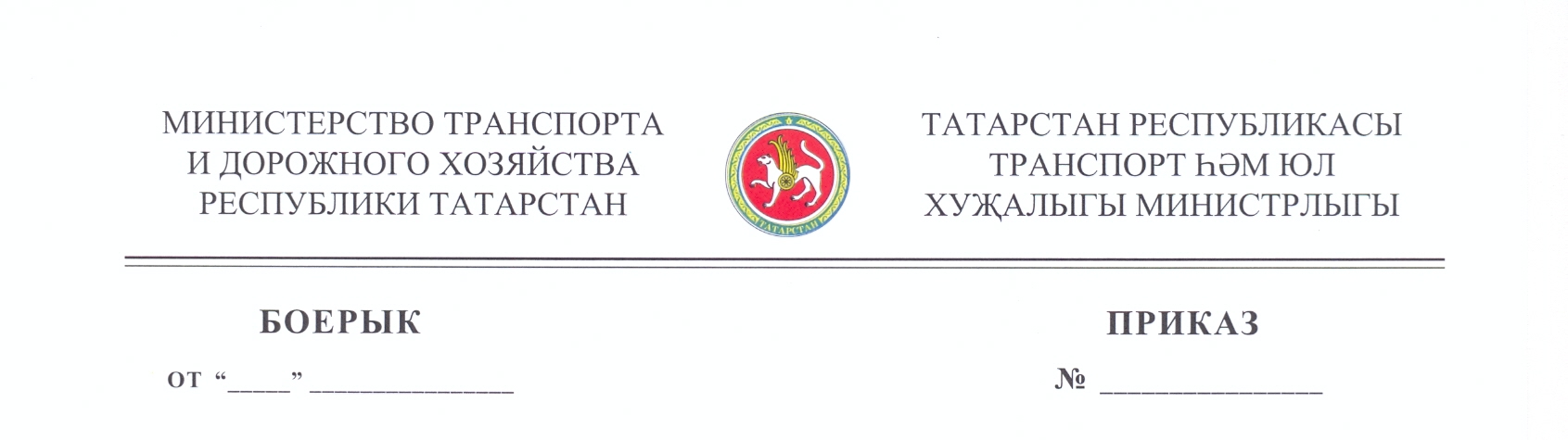 ТАТАРСТАН РЕСПУБЛИКАСЫ
ТРАНСПОРТ ҺӘМ ЮЛ
ХУҖАЛЫГЫ МИНИСТРЛЫГЫБОЕРЫКПРИКАЗот  _________№ ______ О внесении изменений в Административный регламент Министерства транспорта и дорожного хозяйства Республики Татарстан по предоставлению государственной услуги по выдаче разрешения на ввод в эксплуатацию автомобильных дорог регионального или межмуниципального значения, а также частных автомобильных дорог, строительство или реконструкция которых осуществлялись на территориях двух и более муниципальных образований (муниципальных районов, городских округов), утвержденный приказом Министерства транспорта и дорожного хозяйства Республики Татарстан  от 31.10.2019 № 548